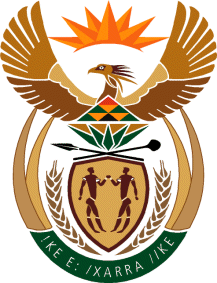 MINISTRY: PUBLIC SERVICE AND ADMINISTRATIONREPUBLIC OF SOUTH AFRICANATIONAL ASSEMBLYQUESTION FOR WRITTEN REPLY DATE:		29 APRIL 2022QUESTION NO.: 	1589		Dr L A Schreiber (DA) to ask the Minister of Public Service and Administration:Whether (a) her department and/or (b) entities reporting to her concluded any commercial contracts with (i) the government of the Russian Federation and/or (ii) any other entity based in the Russian Federation since 1 April 2017; if not, what is the position in this regard; if so, for each commercial contract, what are the (aa) relevant details, (bb) values, (cc) time frames, (dd) goods contracted and (ee) reasons that the goods could not be contracted in the Republic?					NW1914EREPLY: The Department of Public Service and Administration (DPSA) and (b) the National School of Government, Centre for Public Service Innovation and the Office the Public Service Commission do not have any commercial contracts with the government of the Russian Federation or any other entities based in the Russian Federation since 1 April 2017. (aa) N/A(bb) N/A(dd) N/A(ee) N/AEnd 